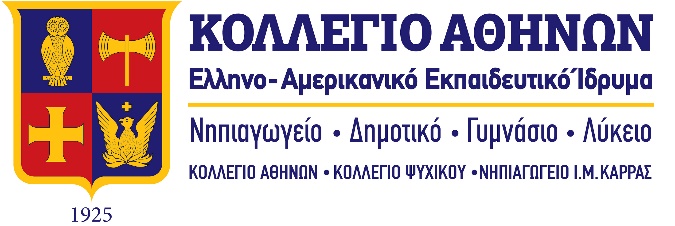 Ψυχικό, 8 Μαρτίου 2023Ακύρωση μαθημάτων-προπονήσεων Αθλητικών – Σάββατο, 11/3/23Αγαπητοί γονείς,Σας ενημερώνουμε ότι το Σάββατο, 11 Μαρτίου 2023, λόγω των εισαγωγικών εξετάσεων νέων μαθητών στο Κολλέγιο, δεν θα πραγματοποιηθούν από τις 08:00 έως τις 15:00 τα μαθήματα και οι προπονήσεις των αθλητικών τμημάτων των Ειδικών Προγραμμάτων (κολύμπι, τένις, ποδόσφαιρο) και οι προπονήσεις των τμημάτων της αγωνιστικής κολύμβησης ΣΑΚΑ (Δημοτικό, Γυμνάσιο, Λύκειο).Ευχαριστούμε για τη συνεργασία.Με εκτίμηση,